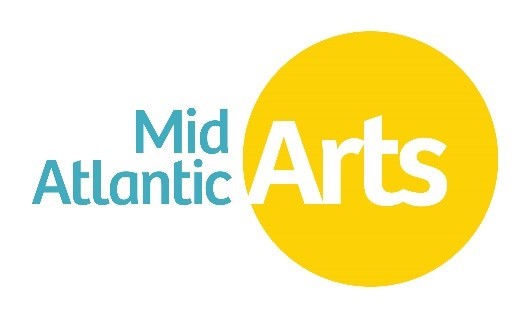 ArtsCONNECT | Projects in Development listingLast updated: March 4, 2024
Projects in Development listing closes: February 15, 2024Application deadline: March 7, 2023 Project Period: July 1, 2024- June 30, 2025              ACCESSIBILITY To request accommodation during any phase of your application process, reach out to Program Director, Performing Arts and Accessibility Coordinator Sarah Lewitus at slewitus@midatlanticarts.org or call 410-539-6656 X 110.ArtsCONNECT PROGRAM LINKSReview the ArtsCONNECT guidelines at this link Submit your ArtsCONNECT application at this link PROJECTS IN DEVELOPMENT TABLE OF CONTENTS DanceAnanya Dance Theatre - Oswego, NYDanceWeb presence: https://www.ananyadancetheatre.org/Proposed fee range: Greater than $10,000 USDBrief description: Ananya Dance Theatre is the leading creator of contemporary dance in the global arts and social justice movement. Invoking the dreams of BIPOC Women, Womxn, and Femmes, we radically reframe the ground on which we dance, inspiring our audiences through visual and emotional engagement.Presenter information:Lowell HutchesonOswego, NYlowell.hutcheson@oswego.edu | 315-312-4581Other presenter(s) interested in participating in this consortium: Maryland Hall, Maryland; Vassar College, New YorkMichelle N. Gibson - Dallas, TexasDanceWeb presence: https://www.facebook.com/Mz.GTheArtist; https://www.instagram.com/mgibson4life/; https://www.youtube.com/watch?v=btnme08ByEwProposed fee range: Greater than $10,000 USDBrief description: Michelle N. Gibson is a consummate storyteller, employing body and mind to build a bridge between the arts and academia. On stage and in the classroom, Gibson’s dance, choreography, and associated scholarship evoke the social, political, economic and spiritual understandings central to building bonds within and across cultures.  Employing pedagogical practices deeply rooted in both her New Orleans upbringing and the Black church, Gibson provides cultural narratives and historical context for Diaspora and African American dance forms, music, and communal gatherings. Her embodiment of jazz music, traditional funeral processions, Congo Square gatherings, the Black church, and Second Line parades celebrating community, deeply informs her understanding and instruction of African American vernacular dance forms. In every aspect of her daily practice, Gibson shares her expertise, her passion, her healing practices and her culturally driven spirit with her students, her colleagues, her audiences...and, with you. Choreographer, cultural ambassador, healer, professor, mother, and performing artist, Gibson, also affectionately known as Mz. G, received her B.F.A. in Dance from Tulane University and her M.F.A. from Hollins University/American Dance Festival at Duke University. Gibson’s teaching and choreographic practice comprises all genres of the African Diaspora, Contemporary Afro Modern, Afro Funk, Jazz, and her own New Orleans Second Line Aesthetic. Her current projects involve sharing her aesthetic and New Orleans culture through a series of workshops she’s coined The New Orleans Original BuckShop LLC. Gibson has created a number of original works, including Takin’ it To The Roots, a work supported by the National Performance Network/Visual Artists Network’s Creation Fund, Displaced Yet Rebirth performed by Dallas Black Dance Theatre, Origins of Life on Earth with the Ashé Cultural Arts Center, and Voices of Congo Square, a work focused on the rich culture and history of the Black New Orleans Mardi Gras Indians. Michelle N. Gibson’s teaching career is as diverse as her dance practice. In addition to being a 14-year faculty member with the American Dance Festival, Gibson also served on the dance faculty at Booker T. Washington High School for the Performing and Visual Arts in Dallas for four years. Her teaching extends beyond the formal classroom to include movement-therapy workshops with seniors in facilities throughout the Dallas Metroplex using a curriculum she created while serving as a resident artist at the Ashé Cultural Arts Center in her hometown of New Orleans.Other links: https://www.facebook.com/photo.php?fbid=847705910634453&set=pb.100061851555068.-2207520000&type=3Presenter information:Monique WalkerWaldorf, MDadmin@umfundalai.net | 301-518-2959Other presenter(s) interested in participating in this consortium: Phoenix International, LLC, MarylandGiordano Dance Chicago - Chicago, ILDanceWeb presence: https://www.giordanodance.org/Proposed fee range: Greater than $10,000 USDBrief description: America’s original jazz dance company soars into their 61st season with energy and momentum. Giordano Dance Chicago (GDC) is an iconic cultural institution with deep roots in Chicago and around the globe. From its origins in founder Gus Giordano’s original school in Evanston, Ill, to its current incarnation as a Chicago-based world-class dance company, GDC boasts more than a half century of worldwide performances (28 countries, 47 states, more than 1300 cities).Other links: https://www.giordanodance.org/Presenter information:Anjanette ChristyGalloway, New Jerseychristya@stockton.edu | 609-652-4786Philadanco - Philadelphia, PADanceWeb presence: https://philadanco.org/Proposed fee range: Greater than $10,000 USDBrief description: Celebrated for its innovation, creativity, and preservation of predominantly African-American traditions in dance, PHILADANCO! is recognized across the nation and around the world for its artistic integrity, superbly trained dancers, and captivating performances. Established on principles of providing opportunity, inclusion, and hope,  PHILADANCO!  bridges cultural divides and consistently performs before sold-out audiences of people from diverse backgrounds and communities.Presenter information:Debbie ShapiroGlassboro, New Jerseyshapirod@rowan.edu | 856-256-4567Wanjiru Kamuyu - Paris, FranceDanceWeb presence: caminakation.eu/en/wkcollectiveProposed fee range: Greater than $10,000 USDBrief description: Fragmented Shadows: our bodies are like a tapestry, a quilt woven together by fragmented stories and memories, which are constantly being shredded over and over again by a million scissors. Our cells, muscles, tissues, fascia, organs, blood all hold spaces of refuge for our collective and individual memories-ancestral, familial, personal, societal, cellular and genetic. These memories unknown or known, conscious or non conscious, contribute to our well and (un) well being. This is a trio. Run time is 52 minutes.Presenter information:Kyle MaudeNew York, NYkmaude@newyorklivearts.org | 212-601-6500 x262Jesse Factor - Pittsburgh, PADanceWeb presence: http://www.jessefactor.com/aboutProposed fee range: Greater than $10,000 USDBrief description: Jesse Factor’s obsession with the cultural phenomenon of the diva figure provides an entry point into his solo work. His growing repertoire centers and celebrates concepts of artifice, nostalgia, and cross gender-identification. His ongoing ‘Marth-a-dessy' series builds imagined combinations of archival Graham movement and themes with popular music and takes delight in the dissonant intersections of these worlds. Other works such as ‘Relic’, ‘Mommie Queerest’ and ‘Kween Kong’ embody impossible fusions, bridge cultural worlds, and play with concepts of the monstrous and sublime. Show Queen is an evening-length imaginative dance-theater solo centered on the codes and conventions of the Broadway Diva as queer icon. Through a series of three interconnected dances with an emphasis on visual spectacle, Pittsburgh-based Jesse Factor navigates the memories of fantasizing to multiple original Broadway cast albums as a child. Conceived by Factor with long-time collaborators, composer Andy Hasenpflug and media artist Scott Andrew, Show Queen features oral histories with elderqueers, which frame the Broadway musical as an important source of identity, vulnerability, and empowerment. Through this performance featuring Factor’s signature stark and sensual physicality, Andrew’s otherworldly video projections, and Hasenpflug’s layered and pulsating grooves, Show Queen centers the Broadway musical and the fabulous divas that inhabit them as a cultural phenomenon enabling self-declaration and community connection.Presenter information:Ben PryorPittsburgh, PAbenpryor@kelly-strayhorn.org | 412.363.3000 x 241Far From The Norm - London, EnglandDanceWeb presence: https://www.farfromthenorm.com/Proposed fee range: Greater than $10,000 USDBrief description: Far From The Norm is a hip hop dance theatre company, led by Artistic Director Botis Seva.  The company was established in 2009 in a youth club as a collective of creatives thinking about creativity and moving in a different way from what was considered the norm. The company’s dancers specialize in styles ranging from Krump to Popping, Breaking, and House. It is with their informed knowledge of different dance styles that Botis is able to question, learn, and translate what else is possible.   Far From The Norm challenges perceptions of hip-hop and creates work that empowers marginalized people. All of the company’s productions are original, vital, and fearless and invite debate on social political issues and the contemporary world.  The company has toured nationally and internationally and continues to develop strong partnerships around the world to nurture a new generation of hip-hop dance theatre.  Following tour postponements and cancellations due to the COVID-19 pandemic, the company is looking forward to its U.S. debut tour in fall 2024. As part of this tour, The Joyce Theater will present Botis Seva’s “BLKDOG” (2018), which received the Olivier Award for Best New Dance Production.Other links: https://www.sadlerswells.com/digital-stage/dancing-nation-blkdog-excerpt-far-from-the-norm/Presenter information:Danni GeeNew York, NYdgee@joyce.org | 212-691-9740 Ext. 213Michela Lerman - New York, NYDanceWeb presence: http://www.michelataps.com/Proposed fee range: Greater than $10,000 USDBrief description: is a globally sought after tap dance artist, performer, choreographer, educator and all-around creative spirit. The Huffington Post has called her a “hurricane of rhythm” and the NY Times has called her both a “prodigy” and has described her dancing as “flashes of brilliance”. She is very proudly a student of Buster Brown, Gregory Hines, Leroy Myers and Marion Coles. Lerman has performed, choreographed, produced, and directed many projects throughout her career but she holds closest to her heart the shows she has led as a bandleader at some of New York’s greatest music venues such as Jazz at Lincoln Center, Smalls, Ginny’s Supper Club, Joe's Pub and many more. Her most current music project is called "Love Movement". In 2017 Michela conceived, co-created, choreographed, and starred in “This Joint is Jumpin” which debuted in Andrew Lloyd Weber's new London West End Theater, The Other Palace. Michela is a proud member of the band Michael Mwenso and the Shakes and can be seen performing and touring with them regularly. She also has had the esteemed honor of performing with many masters such as Wynton Marsalis, Savion Glover, Jon Batiste and Stay Human, Roy Hargrove, Cecile McLorin Salvant, Benny Golson, Barry Harris, Marcus Roberts and many, many more. Harlem Stage will present Michela Lerman in a National Tap Dance Day performance on May 25th, 2024, along with other tap artists. The community engagement portion of this project will be a Jam Session organized by Lerman and hosted at Harlem Stage once per month in Spring 2025. The Jams, which celebrate improvisation in dance and music, will lead up to the National Tap Dance Day performance.Other links: http://www.michelataps.com/galleryPresenter information:Julianna FriedmanNew York, NYjfriedman@harlemstage.org | 9176796115Iquail Shaheed, PhD/DANCE IQUAIL! - Philadelphia, PADanceWeb presence: http://danceiquail.org/contact/Proposed fee range: Greater than $10,000 USDBrief description: DANCE IQUAIL! is a cutting edge dance company established to educate and empower talented dancers and audiences alike, and bring positive influence to inner city youth through education and community awareness. Founder Iquail Shaheed, Ph.D. experienced injustices and politics in dance during his youth, and formed a company that would not only break such cultural and ethnic barriers, but also provide windows of countless opportunities for aspiring dancers. Performance Garage's DanceVisions Residency supports Iquail Shaheed, founder of DANCE IQUAIL! and Philadanco alum, in developing the dance-theater work FOCUS—which explores the emotional turmoil when long-term relationships end—set to premiere in 2025. This collaboration with Philadanco's Joan Myers Brown, formalizes PG’s inaugural Garage-Danco Bridge Residency. With studio space for DANCE IQUAIL! ’s dancers, and mentorship from Brown and Jeanne Ruddy, FOCUS will evolve, culminating in performances and auxiliary programs at traditional and alternative venues, ensuring a comprehensive and impactful realization of this innovative dance-theater piece.Other links: http://danceiquail.org/projects/Presenter information:Molly DoughertyPhiladelphia, PAmdougherty@performancegarage.org | 2155694060A.I.M by Kyle Abraham - New York, NYDanceWeb presence: https://aimbykyleabraham.org/Proposed fee range: Greater than $10,000 USDBrief description: The mission of A.I.M by Kyle Abraham is to create a body of dance-based work that is galvanized by Black culture and history and features the rich tapestry of Black and Queer stories. The work, informed by and made in conjunction with artists across a range of disciplines, entwines a sensual and provocative vocabulary with a strong emphasis on music, text, video, and visual art. While grounded in choreographer Kyle Abraham’s artistic vision, A.I.M draws inspiration from a multitude of sources and movement styles.Presenter information:Susan BerkunCollege Park, MDsberkun@umd.edu | 202-352-3219Vitruvian by Jerron Herman - New York City, New YorkDanceWeb presence: https://jerronherman.com/vitruvianProposed fee range: Greater than $10,000 USDBrief description: VITRUVIAN is an evening-length dance and media work unraveling the classical image of The Vitruvian Man by Leonardo Da Vinci. Across several movements, the character Vitruvian is embodied by a Black, Disabled Man to engage a new narrative about how natural phenomena and history live in the body. VITRUVIAN is commissioned by Abrons Arts Center through the Performance AIRspace Residency.Other links: https://shorturl.at/dfQVXPresenter Guide Tech Rider: https://shorturl.at/irzA0   Vitruvian Info Deck: https://shorturl.at/zRSW7Presenter information:Kelly ChaunceyGermantown, MarylandKChauncey@blackrockcenter.org | (240) 912-1073Other presenter(s) interested in participating in this consortium: Bryn Mawr College, Bryn Mawr, PennsylvaniaPilobolus - Washington, CTDanceWeb presence: https://pilobolus.orgProposed fee range: Greater than $10,000 USDBrief description: Pilobolus is a rebellious dance company. Since 1971, Pilobolus has tested the limits of human physicality to explore the beauty and the power of connected bodies. We continue to bring this tradition to global audiences through our post-disciplinary collaborations with some of the greatest influencers, thinkers, and creators in the world. Now, in our digitally driven and increasingly mediated landscape, we also reach beyond performance to teach people how to connect through designed live experiences. We bring our decades of expertise telling stories with the human form to show diverse communities, brands, and organizations how to maximize group creativity, solve problems, create surprise, and generate joy through the power of nonverbal communication.Presenter information:Rachel MesseckPhiladelphia, PArmesseck@upenn.edu | 215-898-6706Le Sacre de Lila,  Destins Croisés Company. - Moroccan/French/Canadian choreographer Ismaël Mouaraki and his Montreal based companyDanceWeb presence: https://agoradanse.com/en/event/le-sacre-de-lila/Proposed fee range: Greater than $10,000 USDBrief description: In Arabic, lila means “night”. This new dance is inspired by the Lila ceremonies, traditional mystical and musical celebrations of his native Morocco, a rite marked by trance and spirituality. With the male dancers, Ismaël re-creates the structure, codes and formalities of the ritual, revealing the sensitivity and sensuality of the masculine body while also imbuing it with his signature contemporary urban dance style. Moroccan traditions are combined with the electronic influences of a soundscape designed by Antoine Berthiaume, in collaboration with l’association Salamate Gnawa MontréalPresenter information:Elena SiyankoChatham NY (Hudson Valley)elena@ps21chatham.org | 917 502 2012Other presenter(s) interested in participating in this consortium: NYLADestins Croisés - MontrealDanceWeb presence: https://www.destins-croises.com/Proposed fee range: Greater than $10,000 USDBrief description: The creations of Destins Croisés explore the mix of genres, individualities, and hybrid physicalities, to reach the very essence of the dancing body, in a desire to break all social, cultural, and artistic boundaries and create with what differentiates. Identity and otherness are recurring themes, reflecting a pronounced taste for dealing with individuals whose identity is forged by their cultural, social and artistic background. In his universe, everyone, each form of art, each approach has its place.Other links: https://www.destins-croises.com/a-proposhttps://www.destins-croises.com/sacre-lilaPresenter information:Kyle MaudeNew York, NYkmaude@newyorklivearts.org | 212-691-6500 x262Other presenter(s) interested in participating in this consortium: PS21 (Chatham, NY)Seán Curran Company - New York, NYDanceWeb presence: http://www.seancurrancompany.comProposed fee range: Greater than $10,000 USDPresenter information:Kimberly OlstadNew York, NYkimberly.olstad@nyu.edu | 917-650-9995Reggie Wilson / Fist and Heel Performance Group - New York, NYDanceWeb presence: https://www.fistandheelperformancegroup.org/Proposed fee range: Greater than $10,000 USDPresenter information:Kimberly OlstadNew York, NYkimberly.olstad@nyu.edu | 917-650-9995CircusINDOORS by Professor Aardvark - Rochester, NYCircusWeb presence: https://www.profaard.com/productions/indoorsProposed fee range: Less than or equal to $10,000 USDBrief description: INDOORS is a highly energetic and entertaining show, performed in and around a beautifully designed and ingeniously constructed set of four rotating and oscillating doors.  INDOORS is a three-person, four-door farce. Think quick entrances, quick exits, slapstick, highly exaggerated characters, clowns, comedy, live music and a rip-roaring good time.Presenter information:Ashley JonesRochester, NYashleygj1203@gmail.com | 5859533910Circa - Brisbane, AustraliaCircusWeb presence: https://circa.org.au/about-circa/Proposed fee range: Greater than $10,000 USDBrief description: Circa is at the forefront of the new wave of contemporary Australian circus – pioneering how extreme physicality can create powerful and moving performances. It continues to push the boundaries of the art form, blurring the lines between movement, dance, theatre and circus.Other links: https://circa.org.au/shows/Presenter information:Karen CromerElmira, NYkarenc@clemenscenter.org | 607-735-2780Cirque Kalabanté - Montreal, QuebecCircusWeb presence: https://www.kalabanteproductions.com/Proposed fee range: Greater than $10,000 USDBrief description: Kalabanté Productions was created by Yamoussa Bangoura, a multidisciplinary artist of Guinean origin.  Yamoussa’s dream was the founding of a school of circus arts, and to direct his own multidisciplinary company specializing in the African arts.  "Afrique en Cirque" is inspired by daily life in Guinea, and shares the beauty, youth and artistry of African culture. A colorful show beyond its scenery, costumes and staging, it makes any theatre vibrate with energy and represents the strength, agility and life's joys of young Africans. The audience will see acrobats execute gravity-defying moves and human pyramids, accompanied by the contemporary sounds of live Afro-Jazz, percussion, and kora.Presenter information:Adrienne Bryant GodwinManassas, VAagodwin3@gmu.edu | 703-993-4337Other presenter(s) interested in participating in this consortium: Virginia Tech, VA; Millersville University, PA; Stoney Brook, NYMachine de Cirque - Montreal, Quebec, CanadaCircusWeb presence: https://en.machinedecirque.com/Proposed fee range: Greater than $10,000 USDBrief description: Machine de Cirque is a Quebec City-based circus company that offers a high dose of vertiginous prowess, strong emotions, poetry, intelligence and humor through the production of innovative and original circus shows. Its ingenious and profoundly human creations are always driven by a unifying vision. Machine de Cirque's unique approach to the art of circus touches and moves audiences.Presenter information:James LemonsLake Placid, NYjames@lakeplacidarts.org | Other presenter(s) interested in participating in this consortium: Weis Center for the Performing Arts, PennsylvaniaCirque Kikasse - Montreal, ON, CanadaCircusWeb presence: https://www.cirquekikasse.com/Proposed fee range: Unknown at this timeBrief description: An original, professional and safe circus scene where shows of exceptional quality are presented, accompanied by a range of tempting beers and delectable meals taken on the go.  Kikasse is an “all-inclusive” type project for municipalities, festivals, event organizers and private parties who wish to stand out from the traditional “food truck” and/or “beer truck” type offer. The strength of our concept? Adaptation! Different options are available to meet the specific needs of each event.Other links: https://www.cirquekikasse.com/la-zone-kikasse   total length 30 feet / width 9 feet / height 12 feet / can be self-sufficient in water and electricity / stage on the roof for circus and other performances / 4-point anchoring for perfect stability / up toPresenter information:Sonia ClarkLewiston, NYsclark@artpark.net | (716) 754-3021Folk & TraditionalZedashe Ensemble - Sighnaghi, Georgia (country)Folk & TraditionalWeb presence: https://www.youtube.com/watch?v=rIrSh8TNSt0Proposed fee range: Unknown at this timeBrief description: The artist is Zedashe, a music and dance ensemble from the country of Georgia. They perform traditional Georgian music and dance of the highest caliber.Other links: https://www.zedashe.com/galleryPresenter information:Emily MillerElkins, WVemily@augustaartsandculture.org | 917 882 9106Kily Vializ & Boricua y de Mayagüez - Mayagüez, Puerto RicoFolk & TraditionalWeb presence: Instagram: https://www.instagram.com/boricuaydemayaguez?igsh=bmgxanRxZ2txZzcz&utm_source=qr Facebook: https://www.facebook.com/kilyvializmusic?mibextid=qWsEUC Spotify: https://open.spotify.com/artist/3MguHeaouUvwu63uMrjHVl?si=13nMLMY-RauK3zCNeOYtKA YouTube: https://youtu.be/g7tHYDzyzOY?si=XP5ENHrqrp6ti0-hProposed fee range: Less than or equal to $10,000 USDBrief description: Kily Vializ is a Puerto Rican artist that specializes in the performance of Afro-Puerto Rican musical genres known as Plena and Bomba. Along with his performance ensemble "Boricua y de Mayagüez", Kily offers refreshing and vibrant traditional music from Puerto Rico. His proposal includes original songs that emphasize the specific style of Bomba and Plena practiced in his hometown of Mayaguez on the west coast of Puerto Rico. Kily Vializ is known for his engaging interactions with audiences and his performance ensemble (Boricua y de Mayaguez) is characterized by its impeccable execution of Bomba and Plena instruments.Other links: Instagram: https://www.instagram.com/boricuaydemayaguez?igsh=bmgxanRxZ2txZzcz&utm_source=qrN/APresenter information:Wenhong LuoSandy Spring, Marylandwluo@sandyspringmuseum.org | (301)-774-0022, ext.110Other presenter(s) interested in participating in this consortium: Semilla Cultural, Virginia ; Los Pleneros de la 21, New YorkRAZA - Brooklyn, NYFolk & TraditionalWeb presence: https://www.instagram.com/razacircle/  https://www.facebook.com/razacircle  https://open.spotify.com/album/3QReyoOdaZlGTteEEJAaCK?si=ooQgUPoOR5G1Pvhxt9J8tA&nd=1&dlsi=bd1222e966344efb   https://razamusic.bandcamp.com/album/kapelyaProposed fee range: Less than or equal to $10,000 USDBrief description: RAZA is an all-female ensemble who perform Hasidic Jewish niggunim – Jewish folkloric wordless melodies. The group is dedicated to exploring the feminine sounds in these old spirituals which have only publicly been sung by men for the last 200 years. Meaning “secret” or “hidden” in Aramaic, RAZA is an attempt to listen more deeply to sacred, traditional melodies, to ask a question of them, and open up to hear them whisper something new into the world. RAZA explores both the notes and the wisdom surrounding these rich, complex and uplifting melodies, as passed down for centuries.  RAZA Circle is a musical prayer space where participants dive deeply into the world of nigun. Exploring a softer collective voice in devotional Hasidic melody, those gathered partake in a real-time musical workshopping through deep, intentional listening. The result is a powerful uncovering of a new melody within the old, as well as a profound (re)discovery of our own voices. RAZA circle has been gathering in song across the USA and Israel since 2018.   Chana Raskin, the founder and main facilitator of RAZA, is an untrained vocalist who grew up entrenched in the world of Chabad Chasidut (Hasidism) and its profoundly simple and complex melodies. These nigunim have carried her at every point of her journey through life. Her debut album KAPELYA was released by Rising Song Records in February 2023, followed by sold-out concerts in NYC and Jerusalem. Chana leads RAZA circles—meditative nigun deep dives—for diverse communities around the world. In her music and circles, as well as in her day-to-day experience, Chana strives to hold a space with others recovering from illness or traumatic injury (as she did), through the healing powers of quiet, laughter, humming, singing and movement.   Chana’s first musical memory is from age four, waking up to a late-night farbrengen (Hasidic gathering) in her family's small Brooklyn apartment. Venturing out of bed and finding her way to her father's knee, she remembers learning one of the old Yiddish Chabad nigunim. That song, “Ah Shtarker Bistu,” the penultimate track on RAZA’s debut album Kapelya, transports her to that formative moment each time she sings it.Other links: https://drive.google.com/drive/folders/1NGx9o7hAGwU4LxU1ez6vuG_dQWxyufm2Presenter information:Dan SamuelsPhiladelphia, PAdsamuels@theweitzman.org | 215-630-6005Other presenter(s) interested in participating in this consortium: The Jewish Museum of Maryland, MarylandGracimá (Escuela de Bomba y Plena Caridad Brenes de Cepeda) - San Juan, Puerto RicoFolk & TraditionalWeb presence: www.puertoricoesbomba.com; https://www.facebook.com/GracimaPR ; https://www.facebook.com/ebpcbc ; https://youtu.be/srhLGGfDCcY?si=RsKp7EGhIz6jQiwDProposed fee range: Less than or equal to $10,000 USDBrief description: Gracimá stands as an Afro-Puerto Rican ensemble with a devoted mission to perform and promote Bomba, Puerto Rico's oldest music and dance tradition. Under the leadership of Tata Cepeda, a seventh-generation member of the esteemed Cepeda Family in Puerto Rico, the ensemble carries forward a legacy spanning eight uninterrupted generations. The Cepeda Family is widely recognized in Puerto Rico for its tireless efforts in preserving and perpetuating Afro-Puerto Rican music and dance traditions, reaching audiences not only within the island but also across the globe.Other links: https://drive.google.com/drive/folders/1-YHc57-Ou6nOTr1XtetmIlGo-YrSRBMEN/APresenter information:Hector GarciaSan Juan, Puerto Ricoe.cepedita3@gmail.com | 7872070404Other presenter(s) interested in participating in this consortium: Universidad de Puerto Rico - Rio Piedras (Puerto Rico); University of Richmond (Virginia); Semilla Cultural (Virginia)Sutradhar Dance Company - Silver Spring, Maryland 20910Folk & TraditionalWeb presence: http://www.dancesidra.org/about.htmlProposed fee range: Greater than $10,000 USDBrief description: Founded in 1988 by Nilimma Devi, Sutradhar Dance Company is under the combined leadership of its Director Nilimma Devi, Artistic Director Anila Kumari and Choreographic Associate Riya Devi-Ashby (grandmother, daughter, granddaughter). The company is anchored in the South Indian dance form of Kuchipudi and the teachings of stalwart gurus: Jaggantath Vedantam Sarma, Prahlad Vedantam Sarma, Dr. Nataraj Ramakrishna and Padma Bhushan Kalanidhi Naryanan.  In expanding tradition, the choreography is radical:  reimagining South Asian storytelling into multi-lingual celebrations of those most shorn of social dignity – including women of color, of indigenous origin, or of low caste.  Fleeing mob violence as a refugee of India’s Partition, as well as her own struggle to be allowed into all male Brahmin guild, informs informs every step of Nilimma Devi’s resolve to address hate through dialogue. Weaving grassroots narratives of a shared humanity, the company has been hailed by the Washington Post as having: “pushed the form forward with contemporary innovations.”Other links: https://drive.google.com/file/d/1nQnmhaKJO2JpQ56pWg6fenJ93KEOqGwx/view?usp=drive_linkPresenter information:Anila KumariSilver Spring, Marylanddancesidra@gmail.com | 301-532-7934Other presenter(s) interested in participating in this consortium: Sandy Spring Museum in Olney, Maryland and JCC Kreeger in Rockville, Maryland, Dance Place in D.C.Cathy & Marcy's Old Time Coalition - All are from Maryland (Cathy Fink, Marcy Marxer and Becky Hill) except Rachel Eddy, who is from Alexandria, VA.Folk & TraditionalWeb presence: N/AProposed fee range: Unknown at this timeBrief description: Cathy & Marcy’s Old Time Coalition has grown out of a mutual love of Appalachian music and dance, and deep friendships built over the past twenty years. Picture the energy and passion of a fiddle, five-string banjo, guitar, mandolin or cello banjo and harmony singing in a late night session accompanied by the energetic percussion of feet on a board. Now take that long time tradition off the front porch and put it on stage paying tribute to the past, present and future conversations between tradition and contemporary music and performance values. Our mission as a band is to share the love of this social music and dance in concerts, workshops and community outreach. We are ambassadors of this music and dance tradition.Other links: https://www.cathymarcy.com/about/old-time-coalition/Presenter information:Kimberly SinclairPhiladelphia, PAksinclair@pfs.org | 859-972-5965MultidisciplinaryEthel & A Moving Sound: The Wheel of Life - New York, NY & Taipei, TaiwanMultidisciplinaryWeb presence: https://scottprairie.bandcamp.com/album/the-wheel-of-lifeProposed fee range: Greater than $10,000 USDBrief description: In April 2023, ETHEL and A Moving Sound* from Taiwan came together in New York City and created a unique and touching album entitled "The Wheel of Life".  Both groups are known for boldly pushing past the boundaries of their respective contemporary classical and world music genres.    Drawing from a vast library of A Moving Sound originals, ETHEL has crafted sometimes subtle, sometimes wildly extroverted arrangements that stir the soul. The music is mystical, magical, and transformative. Virtuosic performances summon the rich power of the ETHEL string experience, supporting soaring vocals from Mia Hsieh, who performs in a striking array of ancient dialects and made-up, fantastical languages, as inspired by her training with Meredith Monk. The concert is an animated dialogue between voices, strings, dance and ethnic percussion, conveying the breaking apart and reassembling which is the human journey. The experience flows from the intensity of dark nights of the soul with "Mazu, Goddess of the Sea” and “Rite of Passage,” to the introspection of “Water of Life” and the heartache of Hsieh’s vulnerability in “Crying Song.” This serendipitous collaboration, a superband connecting East to West, offers a transcendent experience crossing cultures and genres, a truly inspired theatrical music experience.Other links: https://drive.google.com/drive/folders/1pzZoRJNLKFBfcc_Wj0fvhVENCBgRXk9jAvailable Spring, 2025Presenter information:Gary ViebranzErie, PAgav3@psu.edu | 814-898-6289LEIMAY - Brooklyn, NYMultidisciplinaryWeb presence: http://beta.leimay.org/Proposed fee range: Greater than $10,000 USDBrief description: LEIMAY (multidisciplinary artists/choreographers Ximena Garnica and Shige Moriya) has been developing A MEAL through HERE Artist Residency Program since 2018. A new interdisciplinary performance that is a ritual, laboratory, and dinner, A MEAL is a poem for the senses and a catalyst to expose the emotions that arise when we reflect on our relationship with food.Other links: https://drive.google.com/file/d/1gvEt0_Dr-3dOmZHFdJuU9TVBZqZjHXXO/view?usp=sharingPresenter information:Kristin MartingNew York, NYgrants@here.org | 212.647.0202 x 320NOLI TIMERE, Rebecca Lazier - USA  and CanadaMultidisciplinaryWeb presence: https://rebeccalazier.com/nolitimereProposed fee range: Greater than $10,000 USDBrief description: Noli Timere is a soaring off-ground multinational dance and performance installation, performed within, on, under, around—and created simultaneously with—a voluminous Janet Echelman net sculpture. Activated and transformed by six-nine outstanding performers, the work is a synthesis of experimental dance, avant-garde circus, engineering, art installation, music, public sculpture and social practice. Length: one hour. Between performances, the net sculpture can be activated as a civic gathering site for companion engagement programming.Other links: https://vimeo.com/868886279?utm_campaign=5250933&utm_source=affiliate&utm_channel=affiliate&cjevent=16bc7d02bfec11ee813110bb0a82b836&clickid=16bc7d02bfec11ee813110bb0a82b836https://rebeccalazier.com/nolitimerePresenter information:Elena SiyankoHudson Valley's Chatham, NYelena@ps21chatham.org | 9175022012Celebrating Roberta Flack--featuring Munit Mesfin and First Take Band with Alchemy Ballet & Hip Hop: A multi-disciplinary production, honoring the great musical legacy and life of Roberta Flack– with music, ballet and hip hop dance components - (Munit Mesfin) Fairfax, VA and (Alchemy Ballet Company) Herndon, VAMultidisciplinaryWeb presence: N/A  Coming soon!Proposed fee range: Less than or equal to $10,000 USDBrief description: 11. Provide a brief description of the Artist/Ensemble (optional)  "Celebrating Roberta Flack"--- a multi-disciplinary production, honoring the great musical legacy and life of Roberta Flack, to include Ethiopian-American performing artist Munit Mesfin on lead vocals, and her “First Take” Band of professional DC area musicians. Also included will be a live dance component c/o Artists in Motion dba Alchemy Ballet with original choreography by two internationally acclaimed choreographers Adrienne Canterna and Luis Serrano, plus a Hip Hop/Urban Dance and Live/Improvised Dance Elements.Other links: www.munitmesfin.com / www.alchemyballet.org -- project website under constructionComing soonPresenter information:Jason BruffySilver Spring, MDjason.bruffy@montgomerycollege.edu | 240-567-5794Other presenter(s) interested in participating in this consortium: Howard University, Washington, DC; Avalon Theater, Easton, MD; Creative Cauldron, Falls Church, VA; Lubber Run Amphitheater, Arlington, VA"A Mother's Voice" by Musici Ireland - Shepherd University, Shepherdstown WVMultidisciplinaryWeb presence: https://www.musici.ie/a-mothers-voiceProposed fee range: Less than or equal to $10,000 USDBrief description: About a Mother's Voice: “A Mother’s Voice does a beautiful job of centering survivors and transforms powerful testimony into performance with thoughtfulness and care. This is important work, blending activism and artistry, and I hope many other audiences have the opportunity to experience it.” — Shea Donovan, Indigo Arts Collective. About Musici Ireland: Formed in 2012, Musici Ireland have performed hundreds of concerts across Ireland and have been broadcast across the world.  “Musici Ireland is rooted in creativity and exploration. Led by women, we are a chamber ensemble who value deep audience connection and aim to create evocative wholesome performances in both traditional and explorative concert experiences. We offer education and artistic nourishment for our members and always stay curious about the industry we are in, the world and ways we can add our creative footprint. Our development as an ensemble has seen substantial growth over the past number of years. A significant jump in both numbers and creative output was seen during the World’s Global Pandemic, highlighting our determination, resilience and passion for what we do as an ensemble. We look forward to expanding our listenership abroad and developing lasting international connections.”Other links: https://drive.google.com/file/d/1IPgYYK26kO8q_2PAbLiALXGRopvIZTkM/view?usp=sharinghttps://drive.google.com/file/d/1hrQT67AQ3Kd37dZitO17M_t6-4O55_zf/view?usp=sharingPresenter information:Casey Hayes-DeatsShepherdstown, WVchayes-deats@catf.org | 681.240.4043The Aluminum Show - IsraelMultidisciplinaryWeb presence: http://www.lidorentertainment.com/events/the-aluminium-show/Proposed fee range: Unknown at this timeBrief description: A unique and energetic experience for the entire family, is a stimulating tour de force which combines movement, dance, visual theater and plenty of humor. After its 2003 debut in Jerusalem at the Israel Festival, the show gained worldwide recognition and for years has mesmerized hundreds of thousands of people across the globe.Presenter information:Hannah CohenLynchburg, VAhcohen@academycenter.org | 434-528-3256 x116The Missing Element featuring The Beatbox House - Brooklyn, NYMultidisciplinaryWeb presence: https://www.youtube.com/watch?v=3KcP55sCUX8Proposed fee range: Greater than $10,000 USDBrief description: A collaboration bringing together world champion beatboxers and street dancers representing breaking, flexn, and krumping.Other links: https://www.dropbox.com/s/wmyy420nxdth2uy/Works%20%26%20Process%20-%20The%20Missing%20Element%20-%20Tech%20Rider.pdf?dl=0Presenter information:Duke DangNew York, NYddang@worksandprocess.org | 212 758 0024Other presenter(s) interested in participating in this consortium: Wave Hill, NY; University of Pittsburgh at Bradford, PA; ArtYard, NJMusic From The Sole - New York, NYMultidisciplinaryWeb presence: www.musicfromthesole.com  ;   https://www.nytimes.com/2024/01/31/arts/dance/review-music-from-the-sole-joyce-theater.htmlProposed fee range: Greater than $10,000 USDBrief description: Music From The Sole is a tap dance and live music company that celebrates tap's Afro-diasporic roots, particularly its connections to Afro-Brazilian dance and music, and its lineage to forms like house dance, samba, and hip hop. Led by Brazilian dancer/ choreographer Leonardo Sandoval and by bassist/ composer Gregory Richardson, their work embraces tap’s unique nature as a blend of sound and movement, incorporating wide-ranging influences like samba, passinho (Brazilian funk), Afro-Cuban, jazz, and house. As part of its mission to bring tap, America's original vernacular dance, to new audiences, the company appears at both dance and music venues, including recently at the Joyce Theater, Lincoln Center, Jacob’s Pillow, Harlem Stage, Vail Dance Festival, The Yard, Bryant Park, and the Guggenheim.Other links: https://drive.google.com/file/d/1hY3quvH1m0pGcQzjpy7Y6-Mlfgg1dOC4/view?usp=sharinghttps://docs.google.com/document/d/143Yk33UpuxzsZDQtU_dh5hfbowGNHCxd/edit?usp=sharing&ouid=115401589165142081568&rtpof=true&sd=truePresenter information:Paula Abreu, Director of Presenting ProgrammingPrinceton, NJpabreu@mccarter.org | +1 (609) 258-6516Other presenter(s) interested in participating in this consortium: The Egg, Albany, NY; Catskill Mountain Foundation, Hunter, NYMusicAmerican Patchwork Quartet - Staunton, VAMusicWeb presence: https://www.thekurlandagency.com/artist/american-patchwork-quartet/Proposed fee range: Less than or equal to $10,000 USDBrief description: led by multi-Grammy award-winning guitarist/vocalist Clay Ross, binds timeless American folk songs with jazz sophistication, country twang, West African hypnotics, and East Asian ornamentation. APQ’s sound is a masterful confluence of tradition and innovation, transcending culture, politics, and ideology.Other links: https://www.americanpatchworkquartet.comPresenter information:Pamela Mason WagnerStaunton, VApam@thearcadiaproject.org | 9176217660Other presenter(s) interested in participating in this consortium: Jon Elbaum, Troy NY, Howard Sherman, CUNY Baruch College, NYCF-31 Tango Quartet - Medellin, ColombiaMusicWeb presence: https://www.instagram.com/f31tango/?hl=en   https://www.facebook.com/F31Tango  https://youtu.be/RKqTV96Iwmo?si=tX8TOlBaUGbqOr2L   https://youtu.be/W5xuyC14kxk?si=IMLkxJHMIGRHImp_Proposed fee range: Less than or equal to $10,000 USDBrief description: The F-31 Quintet was formed in 2011 in Medellin, Colombia, a city with a long tradition of tango. Outside of Buenos Aires, Colombia has the oldest tradition of tango, with Medellin being the center of Argentine tango for nearly a century.  These five talented academically trained musicians carry on this important tradition, studying the compositions of the great tango masters and adding their own creative interpretations. They have participated in concerts and festivals in Uruguay, Argentina, the United States, and throughout Colombia. In 2015, they made their first recording, Alzando Vuelo (Taking Off), that includes their own arrangements and compositions.  In 2016, they made their first video of instrumental tangos.  In 2017, under the record label, Música Corriente, the F-31 Quintet produced a new recording, Medellin Downtango, which was inspired by the everyday life of the busy city of Medellin – especially the sounds of the pool halls, the cafes, and the bars of the neighborhood Comuna 10 (La Candelaria). Through this recording, the F-31 Quintet has shown the world for the first time a Colombian produced recording of instrumental tangos, unedited, and reflective of the daily life of the second tango capital of the world- Medellin. Tangos, waltzes, and milongas—all with a Colombian flair! This recording was awarded recognition by the Minister of Culture of Medellin.  The F-31 Quintet was a featured guest ensemble for the Pan American Symphony Orchestra’s 2017 DC Tango Festival at the Embassy of Argentina in Washington, D.C.  Their music can be found on Spotify and Sound Cloud and their videos on YouTube.Other links: https://youtu.be/W5xuyC14kxk?si=o6Qx4E4N2pwTVcl7   https://youtu.be/09kHkfIJIqk?si=M-JMpAzijrIRMbron/aPresenter information:Maureen DunnWashington, D.C.Maureen.dunn@panamsymphony.org | 202-590-4317Other presenter(s) interested in participating in this consortium: None to dateAlarm Will Sound - Brooklyn, NYMusicWeb presence: https://www.alarmwillsound.com/Proposed fee range: Greater than $10,000 USDBrief description: Alarm Will Sound’s twenty artists perform today's music with classical skill and daring curiosity. Our repertoire ranges from the arch-modernist to the pop-influenced, but our approach goes beyond the music itself. We frequently incorporate video, text, theater, and movement into our productions to inspire new questions in our listeners and encourage the search for new answers. Since our earliest days playing together at the Eastman School of Music, we have collaborated with composers, designers, writers, choreographers, videographers — a wide range of compelling experimental artists — in pursuit of undiscovered artistic territory.  Along the way, we’ve proved that a small, audacious orchestra can make a huge impact. In every performance, we explore, challenge and reshape familiar musical conventions to create arresting experiences.Presenter information:Susan BerkunCollege Park, MDsberkun@umd.edu | 202-352-3219Other presenter(s) interested in participating in this consortium: Perlman Performing Arts Center (New York, NY)Barron Ryan Trio "There Arises A Light" - Tulsa, OKMusicWeb presence: www.barronryan.comProposed fee range: Less than or equal to $10,000 USDBrief description: This concert centers around There Arises Light (in the Darkness), Barron’s original composition for violin, cello, and piano, commemorating the 1921 Tulsa Race Massacre.Other links: https://drive.google.com/file/d/17YQ312VgCNjZTuy8samoCRtQgC7eggHO/view?usp=drive_linkhttps://drive.google.com/drive/folders/1fMUMWMvL30JztP2_r4fTwO-koQXuZZH2Presenter information:Bryan ZellmerKutztown, PAzellmer@kutztown.edu | 610-683-1580Other presenter(s) interested in participating in this consortium: Penn State-Harrisburg, PATambacum - Nuquí, Chocó, ColombiaMusicWeb presence: https://linktr.ee/tambacumProposed fee range: Less than or equal to $10,000 USDPresenter information:Yura Sapi, LiberArte Inc.Queens, NYyurasapi@liberarteinc.org | 516-434-0764Bobby Sanabria Multiverse Big Band - New York, New YorkMusicWeb presence: https://bobbysanabria.com/Proposed fee range: Greater than $10,000 USDBrief description: Seven-time Grammy nominee as a leader,Bobby Sanabria came of age at a time when the Bronx borough he grew up in was a musical microcosm of America. Within jazz, the Mambo era of Machito, Tito Puente and Tito Rodiguez, and the big band era of Count Basie, Lionel Hampton and others, had given way to small group configurations led by living legends such as Coltrane, Miles, Dizzy, Eddie Palmieri, and many others. Sanabria would formally study at the esteemed conservatory, the Berklee College of Music where he graduated with honors in 1979. Bobby's latest album, Vox Humana, with his Bobby Sanabria Multiverse Big Band, was nominated for Best Latin Jazz Album of the Year at the 2024 Grammys.   ‘Multiverse’ is a term Sanabria seized upon a few albums back. By definition, it is the opposite of a universe, which is a cosmos with a single guiding principle. The Multiverse is comprised of a matrix of rhythms, which includes, in Bobby’s case, musical sounds from Mother Africa, Cuba and Puerto Rico; rhythm-and-blues from urban America; gospel from the African American church; and, of course, all genres and variations of jazz, from swing to bebop, and styles from Latin America.Other links: https://bobbysanabria.com/cms/wp-content/uploads/2018/08/Bobby_Sanabria_2-400x300.jpgPresenter information:Chase JacksonOcean City, NJchasej@oceancityartscenter.org | 609-399-7628Other presenter(s) interested in participating in this consortium: DC Jazz Festival, Washington, DCNobuntu - ZimbabweMusicWeb presence: https://allianceartistmanagement.com/nobuntu/Proposed fee range: Greater than $10,000 USDBrief description: Nobuntu, the female a cappella quartet from Zimbabwe, has drawn international acclaim for its inventive performances that range from traditional Zimbabwean songs to Afro Jazz to Gospel. The ensemble’s concerts are performed with pure voices, augmented by minimalistic percussion, traditional instruments such as the Mbira (thumb piano) and organic, authentic dance movements.Presenter information:Jaclyn WoodToms River, NJJwoood@ocean.edu | 732-255-0400 x 2487Kronos Quartet - San Francisco, CAMusicWeb presence: https://kronosquartet.org/Proposed fee range: Greater than $10,000 USDBrief description: For 50 years, San Francisco’s Kronos Quartet—David Harrington (violin), John Sherba (violin), Hank Dutt (viola), and Paul Wiancko (cello)—has challenged and reimagined what a string quartet can be. Founded at a time when the form was largely centered on long-established, Western European traditions, Kronos has been at the forefront of revolutionizing the string quartet into a living art form that responds to the people and issues of our time.Presenter information:Rachel MesseckPhiladelphia, PArmesseck@upenn.edu | 215-898-6706Sweet Honey in the Rock - Washington, D.C.MusicWeb presence: https://sweethoneyintherock.org/Proposed fee range: Greater than $10,000 USDBrief description: Sweet Honey In The Rock® is a performance ensemble rooted in African American history and culture. The ensemble educates, entertains and empowers its audience and community through the dynamic vehicles of a cappella singing and American Sign Language interpretation for the Deaf and hard of hearing.Presenter information:Rachel MesseckPhiladelphia, PArmesseck@upenn.edu | 215-898-6706Sphinx Virtuosi - Detroit, MIMusicWeb presence: https://www.sphinxmusic.org/Proposed fee range: Greater than $10,000 USDBrief description: The Sphinx Virtuosi is a dynamic and inspiring professional self-conducted chamber orchestra and serves as the flagship performing entity of the Sphinx Organization – the leading social justice non-profit dedicated to transforming lives through the power of diversity in the arts. Comprised of 18 accomplished Black and Latinx artists, a critical aim of the Sphinx Virtuosi is to evolve and transform the face of classical music through artistic excellence, pioneering programming, and impassioned community engagement. Its members serve as cultural and diversity ambassadors for audiences and communities around the United States and abroad. Since 2004, the Sphinx Virtuosi’s concerts have been presented by the leading arts organizations, including annual return visits to Carnegie Hall as an established highlight of the fall season. The group’s debut album, Songs for Our Times, was released on Deutsche Grammophon in July 2023 and represents the rich history of the Sphinx Organization and the vibrant future of classical music by centering the artistry of extraordinary composers and artistic visionaries of color.Other links: https://www.sphinxmusic.org/press-and-mediaN/APresenter information:Kathy SchumanKatonah, NYkathy@caramoor.org | 914.232.8239Other presenter(s) interested in participating in this consortium: Arthur Zankel Music Center, Skidmore College, Saratoga Springs, NY;  Washington Performing Arts, Washington, D.C;  West Virginia University, Morgantown, WVThe Outside In - New York City, NYMusicWeb presence: https://theoutsidein.bandProposed fee range: Less than or equal to $10,000 USDBrief description: The Outside In isn’t your grandma’s modern jazz band. Soaring melodies, passionate solos, head-banging grooves, intimate and reflective ballads all define the music, largely composed by pianist Ethan Ostrow. The band can be described as a blend between the Brian Blade Fellowship, Snarky Puppy, the Pat Metheny Group, and something completely new. Featuring some of the most exciting up-and-coming musicians in New York, they are quickly establishing themselves with their deep, lush, and powerful sound. The Outside In performs regularly throughout NYC, and they are releasing their debut album “The Outside In: Live in Brooklyn” on April 17th at Nublu. Members of the band have performed/recorded with: Darren Criss, The Manhattan Transfer, Cory Henry, Preyé Odede, Johnny “baceface” Ayoub, Wycliffe Gordon, Cassandra O’Neal, Dayna Stephens, Ingrid Jensen, Kendrick Scott, Donny McCaslin, Jon Irabagon, Gentleman Brawlers, and more. "Ostrow's original compositions are dynamic, passionate, and gorgeous” - East Bay ExpressOther links: http://press.theoutsidein.bandhttp://www.ethanostrow.com/uploads/1/2/6/8/126845155/outside_in_epk_new.pdfPresenter information:James BurkeNew York City, NYjames@makemusicny.org | 6463207710Rhonda Vincent & The Rage - Marion, VirginiaMusicWeb presence: https://rhondavincent.com/Proposed fee range: Greater than $10,000 USDBrief description: Rhonda Vincent is an American bluegrass singer, songwriter, and multi-instrumentalist. Rhonda, along with her band The Rage, has won more awards than any other bluegrass artist.Other links: https://youtu.be/sMqwcEAiyLAN/APresenter information:Tracy D. ThompsonMarion, Virginiadirector@thelincoln.org | 276-783-6092Other presenter(s) interested in participating in this consortium: The Granada Theatre, Bluefield, West VirginiaKingdom Choir - United KingdomMusicWeb presence: https://kingdomchoir.com/Proposed fee range: Unknown at this timeBrief description: Formed of individual singers and performers from in and around London, England, The Kingdom Choir is a group of like-minded artists dedicated to creating a sound that demonstrates the community they share. The Kingdom Choir has been performing up and down the country and all around the world for over 20 years. Over this time, the choir has become known for its united sound, warm energy and enthusiastic performance. Led by one of the UK’s most respected gospel tutors and choir conductors Karen Gibson. The Kingdom Choir is a sterling example of the unity within the British gospel community.Presenter information:Hannah CohenLynchburg, VAhcohen@academycenter.org | 434-528-3256 x116American Patchwork Quartet - New York City, NYMusicWeb presence: https://www.americanpatchworkquartet.com/Proposed fee range: Greater than $10,000 USDBrief description: American Patchwork Quartet (APQ) is a NYC-based collective of Grammy®-winning artists who are on a mission to reclaim the immigrant soul of American Roots Music.  Drawing on the diverse backgrounds of its members, APQ weaves a rich musical tapestry that celebrates the United States´ contemporary culture and highlights its immigrant past. Founded by multi-Grammy® winner Clay Ross and enriched by the deep expertise of its accomplished members, APQ melds jazz refinement, country twang, West African hypnotics, and East Asian ornaments into a singular musical quilt. APQ also produces community outreach, education and residency work. APQ's debut album as recently featured on NPR. "I love the album... a song like "Wayfaring Stranger" has a whole new resonance with our current immigration situation." - Deepa Fernandes /NPR Here & NowOther links: https://www.thekurlandagency.com/artist/american-patchwork-quartet/https://www.thekurlandagency.com/artist/american-patchwork-quartet/Presenter information:Pamela WagnerStaunton, VApam@thearcadiaproject.org | 917-621-7660Other presenter(s) interested in participating in this consortium: Troy Music Hall (Troy, NY), Baruch PAC (New York City, NY)Yamato - Lynchburg, VAMusicWeb presence: http://www.yamatodrummers.com/about-us.html#:~:text=YAMATO%20is%20a%20Japanese%20Taiko,travels%20all%20over%20the%20world%E2%80%9D.Proposed fee range: Unknown at this timeBrief description: YAMATO is a Japanese Taiko drumming group based in Asuka-mura Nara Prefecture which is well known by Japanese people as the hometown of Japan. They call themselves “YAMATO, the Taiko drumming group that travels all over the world”. They have given more than 4,000 shows across 54 countries around the world since their formation in 1993. YAMATO’s Taiko work cannot be fully described by the word “performance”. They have performed in theaters, schools, all types of events, and even held workshops and Taiko lessons. They are spending a half year on a Japan tour and a half year for the world tour. Their motto is “We go everywhere when somebody needs YAMATO! And bringing energy to the people living in the world!”. They bring joy to the world. On stage, they are standing with more than 40 Taiko drums and all of them are having different characters. For example, their largest drum called “Odaiko”, produced from a huge tree over 400 years old, is approximately two meters in diameter and weighs 500 kg. All other Taiko drums are different sizes and have different sounds. The members of the group have trained their bodies to the limit to beat these massive Taiko drums. The acoustic pressure far surpasses what one could imagine. They do not simply make their Taiko drums explode with sound; they produce delicate music that provides the listener with a palette of meticulously crafted sound.Presenter information:Hannah CohenLynchburg, VAhcohen@academycenter.org | 434-528-3256 x116Merz Trio (piano, cello, violin) - New York, NYMusicWeb presence: https://www.merztrio.com/home/Proposed fee range: Less than or equal to $10,000 USDBrief description: Hailed as “entrancing” (BBC Music Magazine) and "artists in the deepest sense of the word" (CutCommon), Merz Trio, winners of the Naumburg, Concert Artists Guild, Fischoff and Chesapeake Competitions, and recipients of a Salon de Virtuosi Career Grant, have been lauded for their “stunning virtuosity... fresh and surprising interpretations."Presenter information:Chris ShannonBaltimore, MDinfo@cc2nd.org | 7656311338Einav Yarden, piano - Berlin, Germany (touring east coast in fall 2024 and spring 2025)MusicWeb presence: https://www.einavyarden.com/homeProposed fee range: Less than or equal to $10,000 USDBrief description: Pianist Einav Yarden is praised for her “imagination and exceptionally vivid playing…sense of immense majesty, tempered by gentleness and quiet grace” (The Washington Post). Her US engagements over the past few seasons have included solo recitals at the 92nd Street Y, Philadelphia Chamber Music Society, Ravinia Music Festival, Sheldon Concert Hall in St. Louis, and Performance Santa Fe.Presenter information:Chris ShannonBaltimore, MDinfo@cc2nd.org | 7656311338Cyrus Chestnut, jazz pianist - New JerseyMusicWeb presence: https://www.cyruschestnut.net/Proposed fee range: Less than or equal to $10,000 USDBrief description: American jazz pianist and composer, available as a soloist or with his trio. In 2006, Josh Tyrangiel, music critic for Time, wrote: "What makes Chestnut the best jazz pianist of his generation is a willingness to abandon notes and play space."Presenter information:Chris ShannonBaltimore, MDinfo@cc2nd.org | 7656311338Mak Grgic, guitar - Columbia, SCMusicWeb presence: https://makgrgic.comProposed fee range: Less than or equal to $10,000 USDBrief description: Touted as a “gifted guitarist” by the New York Times, 2-time Grammy­-nominated artist Mak Grgic  [GER-gich] is a star on the worldwide stage. In North America, he has performed at Austin Classical Guitar; Beyond Microtonal Music Festival/Pittsburgh; the Dallas Opera for performances of Peter Maxwell Davies’s The Lighthouse; Dumbarton Concerts/Washington, D.C.; The Kennedy Center/Washington, D.C.; Mainly Mozart/San Diego; the National Gallery of Art; NAMM Show/California; Strathmore Hall/Maryland; the New York Classical Guitar Society; and more. He performs both new and traditional repertoire.Presenter information:Chris ShannonBaltimore, MDinfo@cc2nd.org | 7656311338Paul Huang, Violin - Takoma Park, MDMusicWeb presence: https://www.paulhuangviolin.com/Proposed fee range: Less than or equal to $10,000 USDBrief description: Taiwanese violinist Paul Huang in recital.  One of the foremost violinist today, he'll be presenting works for solo violin, chamber music, and also a world premiere.Presenter information:Brian LiuTakoma Park, MDbliu@wau.edu | Alarm Will Sound - Brooklyn, NYMusicWeb presence: https://www.alarmwillsound.com/Proposed fee range: Greater than $10,000 USDBrief description: Alarm Will Sound’s twenty artists perform today's music with classical skill and daring curiosity. Our repertoire ranges from the arch-modernist to the pop-influenced, but our approach goes beyond the music itself. We frequently incorporate video, text, theater, and movement into our productions to inspire new questions in our listeners and encourage the search for new answers. Since our earliest days playing together at the Eastman School of Music, we have collaborated with composers, designers, writers, choreographers, videographers — a wide range of compelling experimental artists — in pursuit of undiscovered artistic territory.  Along the way, we’ve proved that a small, audacious orchestra can make a huge impact. In every performance, we explore, challenge and reshape familiar musical conventions to create arresting experiences.Presenter information:Susan BerkunCollege Park, MDsberkun@umd.edu | 202-352-3219Other presenter(s) interested in participating in this consortium: Perlman Performing Arts Center (New York, NY)DuPont Brass – Washington, DCMusicWeb presence: https://www.dupontbrass.com/homeProposed fee range: Less than or equal to $10,000 USDBrief description: DuPont Brass is a one-of-a-kind, brass-driven supergroup from the DMV (DC, MD, VA) Area. Originally composed of five music majors from Howard University trying to raise money for tuition during the Christmas season, they have grown to a 9-piece ensemble consisting of brass, a rhythm section, and vocalists. Gaining popularity from playing at local Metro stations, DuPont Brass started professionally playing for weddings, banquets, and other private events in the surrounding area. Thanks to the foundation laid in their earlier years, DuPont Brass has had the opportunity to perform in conjunction with the D.C. Jazz Festival, The Washington Performing Arts Society, The Kennedy Center Millennium Stage, and The National Cannabis Festival. Consistently touching the community's hearts with their heartwarming testimony, DuPont Brass has been featured on WPFW's "Live at Five" three times and the Washington Post Newspaper six times. Recently, they made their local television debut on WHUT's "DMV the Beat" on PBS. Through their training in classical and contemporary styles, DuPont Brass has developed a sound they've coined "Eclectic Soul" that mixes varied genres of music, including jazz, hip-hop, and R&B. In their latest effort, Music Education, DuPont Brass shows us why they are qualified to excel in both the education and performance arenas of the music industry. Filled with a diverse arsenal of musical styles, they present a catalog made with every kind of listener in mind.Other links: https://www.facebook.com/dupont.brass.7https://www.dupontbrass.com/contactPresenter information:Nicole ParsonSt. Thomas, US Virgin Islandstheforumusvi@gmail.com | 646-725-3353Other presenter(s) interested in participating in this consortium: Caribbean Museum Center for the Arts, St. John School of the Arts, United Jazz FoundationJorma Kaukonen - Pomeroy, OhioMusicWeb presence: https://www.youtube.com/watch?v=SYfHBmzC12oProposed fee range: Greater than $10,000 USDBrief description: A Grammy-winning American guitar player and Rock & Roll Hall of Famer, Jorma Kaukonen is a founding member of psychedelic rock band Jefferson Airplane and blues-rock duo Hot Tuna. His fingerstyle guitar method, which is rooted in blues, folk, and Americana, has made him an influential figure and in-demand instructor. Mr. Kaukonen operates Fur Peace Ranch, his own guitar camp. In addition to his work with Jefferson Airplane and Hot Tuna, Kaukonen is a prolific collaborator and successful solo artist who has released albums at a steady pace since the late 1970s, including River of Time (2009), Ain't in No Hurry (2015), and The River Flows (2021). He was awarded a Lifetime Achievement Grammy in 2016.Other links: https://jormakaukonen.com/wp-content/uploads/2023/07/jorma_fpr_solo_14.jpgPresenter information:Sarah CraigSaratoga Springs, NYsarah@caffelena.org | 518-583-0022Other presenter(s) interested in participating in this consortium: Godfrey Daniels, Bethlehem, PA and The Folk Project, Morristown, NJMames Babegenush - Copenhagen, DenmarkMusicWeb presence: https://www.mames.dk/Proposed fee range: Less than or equal to $10,000 USDBrief description: Mames Babegenush unleash a sonic crossroads where east unexpectedly meets...north! The young Danish band's unique musical fusion marries their strong Scandinavian roots and elements of jazz with the vibrant dance music and klezmer traditions of eastern Europe. From the contemplative ambiance of Nordic snowscapes to the lively weddings of Romania, the music of Mames Babegenush exudes a sense of both poignant melancholy and irresistibly danceable exuberance.      Since forming in Copenhagen in 2004, the six-piece group has dazzled audiences and critics alike with their fresh vision and musical gumption, establishing themselves as one of Europe's premiere klezmer-jazz ensembles. Their long list of awards includes the Danish Music Award for Best World Album of The Year and three prizes awarded by the prestigious International Jewish Music Festival in Amsterdam, including the Jury and Audience Prizes.      In 2020, Mames Babegenush was selected for one of the highly coveted official showcases at WOMEX (the World Music Expo) in Tampere, Finland. Their performance was filmed by Finnish Television and broadcast nationwide. In 2020, the band was also an official selection for the Mundial Showcase at the APAP Conference in New York and the Folk Alliance Conference in New Orleans.       The band is comprised of Andreas Møllerhøj on double bass, Lukas Rande on saxophone, Morten Ærø on drums, Nicolai Kornerup on accordion, Bo Rande on flügelhorn and Emil Goldschmidt on clarinet.Other links: https://drive.google.com/drive/folders/1IcnruV_rbryiHy3y2bVJFquzsZguyeGT?usp=sharinghttps://drive.google.com/file/d/1skmIzaNPPwDtTc4eoFvUHAjvr-vHWWXd/view?usp=sharingPresenter information:Chris RistauGlens Falls, NYdirector@parktheatergf.com | 518.792.1150 x303Other presenter(s) interested in participating in this consortium: Washington Hebrew Congregation, Washington, DCPuppetryEpidermis Circus - Victoria, BC, CanadaPuppetryWeb presence: https://www.snafudance.com/epidermis-circus.htmlProposed fee range: Less than or equal to $10,000 USDBrief description: https://1drv.ms/b/s!AmAQ94vkaMh31W-PfKGM54yRfuk8?e=uxNt72Other links: https://1drv.ms/b/s!AmAQ94vkaMh31XDZpDbigjWnyiEt?e=eHDrfZhttps://1drv.ms/b/s!AmAQ94vkaMh31XIeTi3yZcgk1y9o?e=DYJjut . https://1drv.ms/b/s!AmAQ94vkaMh31XHsP33T8eEHf_Qt?e=07gIafPresenter information:Ashley JonesRochester, NYashley@profaard.com | 5859533910Salzburg Marionette Theatre - Salzburg, AustriaWeb presence: https://marionetten.at/en/ Proposed fee range: TBDBrief description: Founded in 1913 by the Anton Aicher and his family, Salzburg Marionette Theatre puppetry passed down three generations of the family until it passed to a new artistic director outside of the family in 2013.   In 2016, the performance practice of Salzburg Marionette Theatre was awarded as an intangible UNESCO cultural heritage. Salzburg Marionette Theatre’s impressive puppetry repertoire have captivated countless audiences members around the world for over a hundred years.  The shows on tour will be:The Sound of Music:Salzburg Marionette Theatre | The Sound of Music (marionetten.at)  The Broadway musical and world-famous film adaption are the inspiration for the lively musical puppetry piece about the von Trapp family. Peter and the Wolf:Salzburg Marionette Theatre | Peter and the Wolf/Little Red Riding Hood (marionetten.at) Prokoffief’s musical fairy tale about the brave Peter will delight even the youngest children.  The wolf also appears in Grimm’s fairy tale “Little Red Riding Hood” --- in the version by the Salzburg Marionette Theater, the two stories intertwine seamlessly.Presenter information: Flushing Town Hall Flushing, NYGabrielle M. Hamilton ghamilton@flushingtownhall.orgTheaterCahoots NI in “The Vanishing Elephant” - Belfast, Northern IrelandTheaterWeb presence: https://cahootsni.com/shows/thevanishingelephant/Proposed fee range: Greater than $10,000 USDBrief description: This moving story of friendship, belonging and an incredible journey from Bengal to the bright lights of Broadway was presented by New York's New Victory Theater in fall 2023, and named as a Critic's Pick by the New York Times: "This alluring spectacle ... which aims to dazzle audiences 8 and older, makes powerful statements about the rights of both animals and human beings."  Based in Belfast, Cahoots NI creates theatrical magic with a distinctive, innovative style that combines magic and illusion, large-scale puppetry, physical theatre and original music. Inspired by true events, "The Vanishing Elephant” follows Jenny the elephant, who is captured and taken from India to America. Swept into the circus, she makes history with the great Harry Houdini himself, but never stops thinking of home. Family audiences will watch in wonder as the puppet pachyderm grows from tot to teen to towering adult in an unforgettable tale.Other links: https://drive.google.com/drive/folders/1gp_4KqSMM_SlxtILlJskejXArJFAD97E?usp=sharinghttps://www.holdenarts.org/vanishingelephant2425; https://drive.google.com/drive/folders/1gp_4KqSMM_SlxtILlJskejXArJFAD97E?usp=sharingPresenter information:Melanie MooreFrostburg, Marylandmamoore@frostburg.edu | 301.687.7495Other presenter(s) interested in participating in this consortium: Millersville University, Millersville, PA; Forbes Center for the Performing Arts, Harrisonburg, VA; Ferguson Center, Newport News, VA; Pro-Art, Wise, VATiago Rodrigues, CARATINA AND THE BEAUTY OF KILLING FASCISTS - PORTUGAL/FRANCETheaterWeb presence: https://vimeo.com/821281087Proposed fee range: Greater than $10,000 USDBrief description: It’s a family tradition: once a year, they all get together and kill a fascist. Gathered once again for the big day in the idyllic Portuguese countryside, the clan is eager to initiate one of its youngsters into this important ritual. For no less than 70 years, this is how they have honoured the memory of Catarina Eufémia, a farm worker brutally slain under Salazar’s dictatorship. But this year’s chosen Catarina, gnawed by doubt, is reluctant to shoot the man kidnapped for the occasion. What if killing is not a brave act of resistance, as proclaimed by revolutionary lore, but simply a crime?Presenter information:Elena SiyankoChatham NY Hudson Valleyelena@ps21chatham.org | 917 502 2012Manual Cinema - Chicago ILTheaterWeb presence: https://manualcinema.com/Proposed fee range: Greater than $10,000 USDPresenter information:Paul BrohanRichmond, VApbrohan@richmond.edu | Other presenter(s) interested in participating in this consortium: PEAK Performances, Montclair State University, Montclair NJAnomalousCo - Brooklyn, NYTheaterWeb presence: http://www.anomalousco.comProposed fee range: Greater than $10,000 USDBrief description: “(beyond) Doomsday Scrolling” is an original work of feminist epic-theatre about women, war, displacement, and resistance. Set in an imagined theater sheltering women fleeing from wars across time and across the globe, this dramatic cabaret connects the invasion of Ukraine with the larger landscape of systemic aggression around the world – and centers women in the story of war. Created by AnomalousCo (a predominantly queer/woman-led, feminist, transdisciplinary performance collective), this multilingual, intergenerational, and music-driven show is performed by 12 women and 1 man, from 10 countries: Ukraine, Georgia, Moldova, Poland, Russia, Iceland, Scotland, Italy, Cuba, and the US.Other links: https://drive.google.com/file/d/1Hbhwf8k_tokDwuF034bCOLrqvnstMX1J/view?usp=sharinghttps://drive.google.com/file/d/1R92BXeUFNyiisevQzFPVP6Ytuv-7ET6P/view?usp=sharing https://drive.google.com/file/d/1BetXkNL4FvEiYtvu0744hrPetqPsbR76/view?usp=sharingPresenter information:Jessica JenningsNew York, NYjessieljennings@gmail.com | (917) 773-2933Bright Before Us Like Flame, from Day Eight - Washington, D.C.TheaterWeb presence: https://dayeight.org/Proposed fee range: Greater than $10,000 USDBrief description: Day Eight has created a new theatrical production built around poetry by DC poets. The show, conceived and directed by Regie Cabico, is titled, Bright Before Us Like a Flame. That title comes from a line in a poem by Langston Hughes, and the show includes poetry by Langston Hughes and the performing poets. Themes of belonging, identity, and the Black experience in America are discussed.Presenter information:Robert BettmannWashington, D.C.Robert@DayEight.org | (202)210-2181Hamlet, TEATRO LA PLAZA  (Peru) - Lima, PeruTheaterWeb presence: https://laplaza.com.pe/obras-archive/hamlet-2023/Proposed fee range: Less than or equal to $10,000 USDBrief description: Teatro La Plaza from Lima, Peru presents a bold reimagining of Shakespeare’s classic work, told by and for those who struggle to be accepted.  Sharing their desires and frustrations, a group of young people with Down syndrome take the stage with a freely adapted version of Hamlet. Constructed around Shakespeare’s original text and personal anecdotes from the actors’ lives, the production explores the play’s central, existential question: “To be or not to be?” As the characters examine the impact on individuals whose lives have historically been considered a burden or a social waste, the audience is forced to consider the value and meaning of existence in a contemporary world where human worth is measured against unattainable standards of efficiency, production and beauty.  Blending personal monologues, classical drama, pop music, dance and wry humour, Teatro La Plaza’s Hamlet offers an eye-opening and provocative look at questions of inclusion and discrimination – making us question our own perceptions and values, but ultimately presenting a joyous celebration of life and theatre in all forms.Presenter information:Elena SiyankoHudson Valley New Yorkelena@ps21chatham.org | 917 502 2012